Name: ________________________________		Date: __________		Period: ____Pride and PrejudiceViewing Comprehension QuestionsPART 4(Starting at 1:08:00)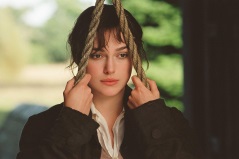 Directions: As you view the movie version of Jane Austen’s classic, Pride and Prejudice, answer the following questions.  It is not required for you to answer in complete sentences. **You need to answer these on your OWN sheet of paper. DO NOT write your answers here, because I will give it right back to you to re-write on paper. You may also type your responses and email them to: shakira.guillory@fortbendisd.com. What does Mr. Darcy confess to ?What does he ask of her?What is the reason Darcy gives for separating Mr. Bingley and Jane?During their argument, what reason does  give to Mr. Darcy about why she refuses to marry him?Explain the specifics as to why Mr. Darcy does not like Mr. Wickham.Does Mr. Darcy truly believe he was trying to help Mr. Bingley when he suggested that Mr. Bingley not marry Jane?Why doesn’t  want  to go on vacation with the Foresters?Who has invited Elizabeth, her aunt, and her uncle to dinner? For what reason?What news does  receive about ?Where is Mr. Darcy going?